Le Social Innovation FundAppel à projets Des organisations de l’ESS en activité désirant développer et/ou diversifier leurs activités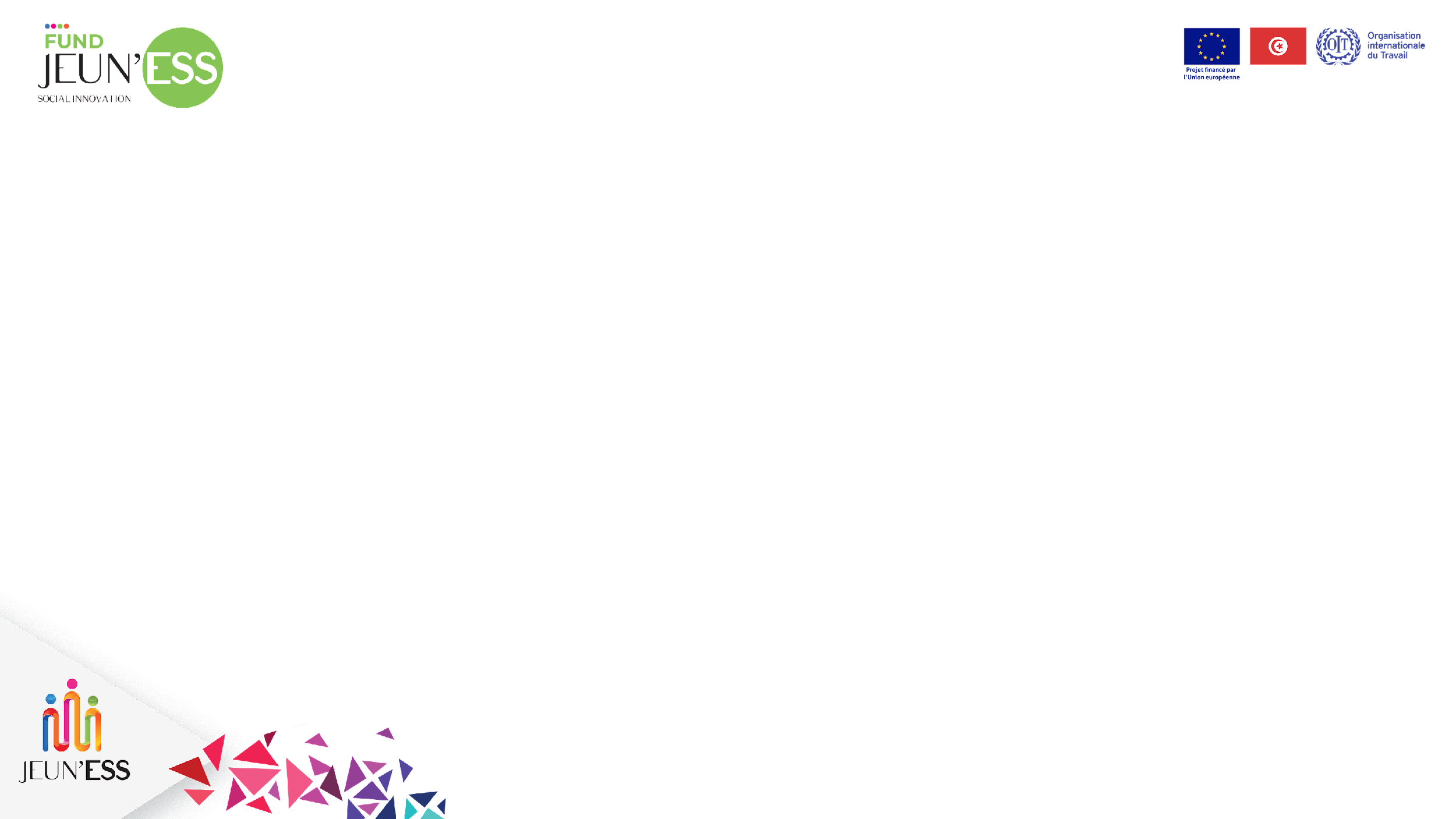 B- Formulaire réservé pour les organisations de l’ESS en activité désirant développer et/ou diversifier leurs activitésB-1- Informations générales B-2- Projet proposé : Veuillez remplir clairement le tableau suivant et répondre aux questions :1- Veuillez présenter votre structure, son activité, sa vision, ses missions, ses objectifs2- En quoi pourriez-vous qualifier votre structure comme étant en lien avec les valeurs et les principes de l'Économie Sociale et Solidaire ? 3- En quoi considérez-vous que votre structure ait un impact positif sur son environnement ? 4- Quelles sont selon vous les plus grandes menaces qui pèsent sur structure à court, moyen et long terme, si un appui n’est pas apporté ? 5- Avez-vous déjà bénéficié ou participé à un projet de coopération internationale en lien avec l’entrepreneuriat, l’emploi, l’ESS (INNOVI, TFANEN, CREATIVE TUNISIA, LABESS, IMPACT PARTNERS, FLAT6LABS … ? 	Si Oui, merci de préciser lesquels en mentionnant le nom du/des projet(s) et la nature de votre participation à ce(s) projet(s).    6- Quels sont les apports que vous mettrez à la disposition de ce projet pour contribuer à sa mise en œuvre (terrain agricole, local, équipement, contribution financière…) ? Cette partie est souhaitée et pas obligatoire. IDÉEE DE PROJET A CONSOLIDIER Décrivez avec précision la nature de votre idée de projet ? Plus clairement, veuillez nous présenter une description du projet que vous avez imaginé pour votre idée (besoin en équipement, planning, stratégie marketing et commerciale, tableau financier très précis des besoins, besoin d’expertise technique, recrutement de nouvelles ressources, concurrence au niveau local et national…) ? Les dossiers seront principalement jugés sur le potentiel des idées de projet à travers la présentation proposéeBESOINS IDENTIFIÉS POUR LE PROJETRessources humainesRessources financières et logistiques Les dossiers de candidatures doivent être envoyés par courrier électronique à l’adresse mentionnée dans le tableau ci-dessous au plus tard le 31 décembre 2022 à 23h59. Merci de mettre « Candidature SIF / gouvernorat de … » dans l’objet du mail.Tout dossier soumis après cette date ne sera pas pris en compte.Les candidatures devront être envoyées au plus tard le 31 décembre 2022 à 23 h 59 min. Merci de mettre « Candidature JEUNESS – SIF - nom de votre gouvernorat» dans l’objet du mail. Tout dossier incomplet et/ou soumis après cette date ne sera pas pris en compte.Les emails seront envoyés aux adresses suivantes :Les dossiers de candidatures doivent contenir les éléments suivants :IMPORTANT :Les acquisitions de terrain ou de locaux sont des coûts non éligibles et ne peuvent pas être financées par le projet JEUN’ESS.Nom de l’organisation de l’ESSStatut juridique Contacts du premier responsable Nom et prénom :Contacts du premier responsable Fonction :Contacts du premier responsable Tel :Contacts du premier responsable Email :Lieu d’implantation (gouvernorat/délégation)Date de création Secteur d’activitéActivité principale Nombre d’adhérents Nombre d’employersHommes :Nombre d’employersFemmes :Nombre d’adhérents Hommes :Nombre d’adhérents Femmes :Chiffre d’affairesMoyens de l’organisations  Moyens de production :Moyens de l’organisations  Equipements informatiques :Moyens de l’organisations  Moyens de transport :Vision de l’organisation Objectifs de l’organisation Impact social de l’organisation Impact environnemental de l’organisation Lieu d’implantation du projet (gouvernorat/délégation)Secteur d’activité Idée de projetType d’intervention ( consolidation ou diversification d’activités)Coût du projetImpact socialImpact environnemental Potentiel de création d’emploiInnovation Nombre de personnes employéesAvez-vous des équipements informatiques prévus ?Avez-vous des équipements de bureau prévus ? Avez-vous des machines de production prévues pour achat ? Avez-vous des moyens de transport relatifs à l’entreprise prévus ? GouvernoratAdresse EmailJendoubajbettaieb@ceed-tunisia.org Le Kefrjelassi@ceed-tunisia.org Kairouancandidatures@redstart.tn Sidi BouzidJenesse.utss.sidibouzid@gmail.com KasserineJeunesse.utss.kasserine@gmail.com KébiliKebili@shanti.tn Gabèsmahmoud.aouinti@taysirmicrofinance.comPour les organisations de l’ESS en activité désirant développer et/ou diversifier leurs activités- Le formulaire rempli (partie B)- RNE de l’organisation de l’ESS- JORT de l’organisation de l’ESS